Załącznik 1do Regulaminu udzielania dotacjina realizację zadania polegającego na modernizacji źródeł ciepław budynkach i lokalach mieszkalnych w Gminie Chełmek.Wniosek o udzielenie dotacji Chełmek, dn.…………………	Adres inwestycji:………………………………………...  imię nazwisko właściciela…………………………………………                   adres………………………………………… 	       nr telefonuAdres do korespondencji, jeżeli jest inny niż adres inwestycji:……………………………………………………………………………..……………………..……1. Zwracam się z prośbą o ujęcie mnie na liście osób ubiegających się o dotację na wymianę źródła   ciepła na rok …….2. Posiadam kocioł*/inne źródło ciepła* ………………..………………………. o mocy………. kWPlanuję zamontować:UWAGA:               Proszę zaznaczyć tylko 1 wariant.W załączeniu:Oświadczenie wnioskodawcy              				……………………………..										Podpis właściciela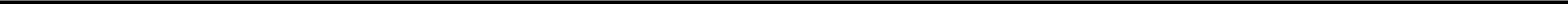 *podać rodzaj kotła np.: węglowy,  lub inny (np. piece kaflowe) – zgodnie ze stanem faktycznymOŚWIADCZENIA WNIOSKODAWCYOświadczam, że:Posiadam/nie posiadam* tytuł prawny do nieruchomości położonej na terenie Gminy Chełmek.Załączam/nie załączam* zgody współwłaścicieli na wymianę źródła ciepła.W budynku posiadam/nie posiadam* zainstalowane i pracujące źródło ciepła, które zostanie przekazane do likwidacji w ramach zadania.Nie korzystałem(ma)/korzystałem(am)* z dotacji pozyskanych z innych źródeł zewnętrznych na realizację zadania.Będę/nie będę ubiegał/a się o pozyskanie dotacji z innych źródeł (Program Czyste Powietrze).Zobowiązuję się do korzystania z dofinansowanego nowego źródła ciepła przez okres co najmniej pięciu lat od daty jego montażu.………………………………………………….Podpis Wnioskodawcy		 Na podstawie art.6 ust.1 lit. a ogólnego rozporządzenia o ochronie danych osobowych z dnia 27 kwietnia 2016 r. wyrażam zgodę na przetwarzanie przez Burmistrza Chełmka moich danych osobowych, zawartych we wniosku w celu realizacji zadania polegającego modernizacji źródła ciepłą w budynkach i  lokalach.Jednocześnie oświadczam, że zostałem/am poinformowany/a, że zgoda może być wycofana w każdym czasie. Wycofanie zgody nie wpływa na zgodność z prawem przetwarzania, którego dokonano na podstawie zgody przed jej wycofaniem. Podanie numeru telefonu jest dobrowolne i będzie służyło tylko celu usprawnienia kontaktu w zakresie realizacji zadania dotyczącego udzielania dotacji na modernizację źródła ciepła w budynkach i lokalach. Jednocześnie dobrowolne podanie nr telefonu kontaktowego stanowi zgodę na przetwarzanie danych osobowych w tym zakresie.  ………………………………………………….Data, miejsce, podpis Wnioskodawcy	*Niewłaściwe skreślićKocioł gazowyPodłączenie do sieci ciepłowniczej